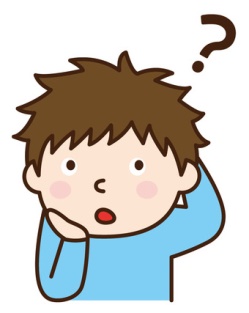 Tick the words that should start with a capital letter, then write them out correctly:freshthursdaybetternightsahara desertbakeryfriendlyjamiewashportugaltomorrownokiaedinburghtelevisionnorwegiandeserttommy’s bakerynormaljunegrapesforgetreeboknecessaryautumn